Уважаемые родители и учащиеся нашей школы!	Согласно Концепции осуществления противодействия потреблению табака и иной никотинсодержащей продукции в Российской Федерации на период до 2035 года и дальнейшую перспективу, утвержденной распоряжением Правительства Российской Федерации от 18 ноября 2019 г. № 2732-р (далее  Концепция), потребление табака является причиной возникновения заболеваний, связанных приводящим к инвалидности и преждевременной смертности, и создает социально- экономическое бремя для системы здравоохранения и общества в целом. 	Основным компонентом табака является никотин, зависимость. Распространение получают новые виды потребления никотина с помощью специально разработанных курительных принадлежностей - электронных систем доставки никотина, устройств для нагревания никотинсодержащей продукции, никотинсодержащей и безникотиновой жидкостей. Такая продукция приобрела популярность, особенно среди молодежи, в том числе ранее не потреблявшей табачные изделия и иную никотинсодержащую продукцию. 	Отношения, возникающие в сфере охраны здоровья в связи с потреблением табака или потребления никотинсодержащей продукции, регулируются Федеральным законом от 23 февраля 2013 г. № 15-ФЗ «Об охране здоровья граждан от воздействия окружающего табачного дыма, последствий потребления табака или потребления никотинсодержащей продукции» (далее – Федеральный закон № 15-ФЗ). Изменения в Федеральный закон № 15-ФЗ, внесенные 28 апреля 2023 года, позволили урегулировать одну из значимых трудностей, возникавшую ранее и связанную с определением наличия или отсутствия никотина в продукции, предназначенной для использования в устройствах для потребления никотинсодержащей продукции, в том числе в электронных системах доставки никотина или устройствах для нагревания табака. Теперь к никотинсодержащей продукции относятся и безникотиновая жидкость. 	В Федеральном законе № 15-ФЗ дано определение никотинсодержащей продукции, никотинсодержащей и безникотиновой жидкости, устройств для потребления никотинсодержащей продукции, в том числе кальяна. Все электронные или иные приборы, которые используются для получения никотинсодержащего или безникотинового аэрозоля, пара, вдыхаемых потребителем, в том числе электронные системы доставки никотина устройства для нагревания табака, подпадают под действие Федерального закона № 15-ФЗ, в том числе и в части запрета на употребление на территории и в помещениях организаций, оказывающих образовательные услуги, и потребление несовершеннолетними. 	Таким образом, Федеральным законом № 15-ФЗ не допускается потребление табака, потребление никотинсодержащей продукции, использование кальянов и устройств для потребления никотинсодержащей продукции несовершеннолетними. Ответственность за нарушение установленного Федеральным законом № 15-ФЗ запрета курения табака на отдельных территориях, в помещениях и на объектах предусмотрена Кодексом Российской Федерации об административных правонарушениях (далее  КоАП РФ), и влечет наложение штрафа на граждан в размере от пятисот до полутора тысяч рублей (ст. 6.24 КоАП РФ). Это относится и к обучающимся, пренебрегающим запретом на курение в помещениях и на территории образовательной организации. В соответствии с частью 1 статьи 2.3 КоАП РФ административной ответственности подлежит лицо, достигшее к моменту совершения административного правонарушения возраста шестнадцати лет. 	Отдельное   внимание на законодательном уровне уделено и вовлечению детей в процесс потребления табака или потребления никотинсодержащей продукции. К вовлечению относится: покупка для детей либо передача табачной продукции, табачных изделий или никотинсодержащей продукции, кальянов и устройств для потребления никотинсодержащей продукции, предложение либо требование употребить табачную продукцию, табачные изделия или никотинсодержащую продукцию любым способом5. Статьей 6.23 КоАП РФ предусмотрена ответственность за вовлечение несовершеннолетнего в процесс потребления табака или потребления никотинсодержащей продукции, влечет наложение административного штрафа на граждан в размере от двух тысяч до пяти тысяч рублей. Те же действия, совершенные родителями или иными законными представителями несовершеннолетнего, влекут наложение административного штрафа на граждан в размере от пяти тысяч до семи тысяч рублей. 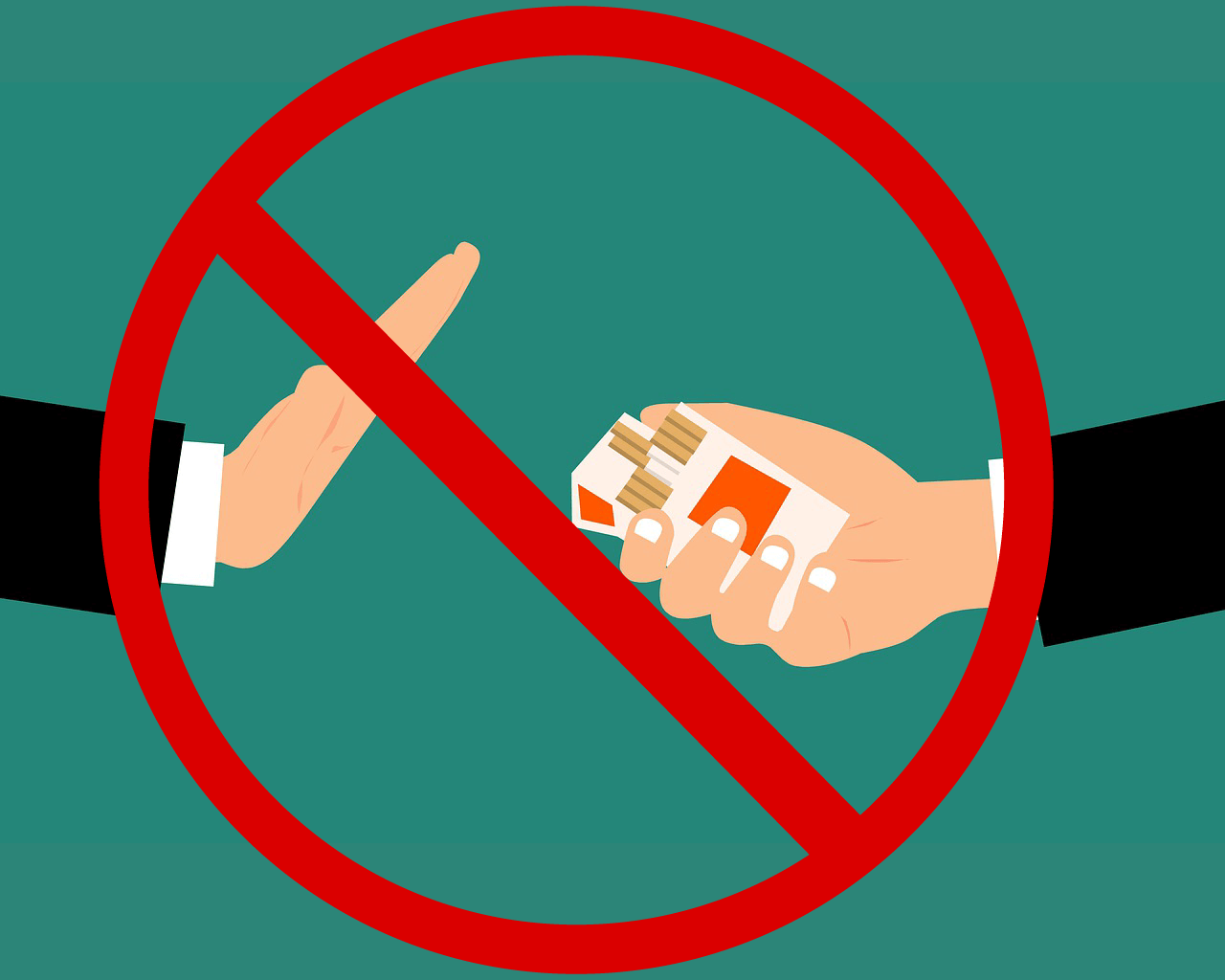 